                                                         Club Logo           ΔΗΛΩΣΗ ΣΥΜΜΕΤΟΧΗΣ           ………………………. RALLY       00-00/00/2022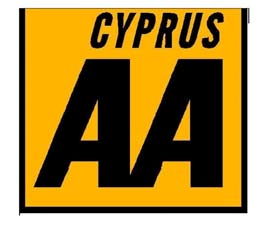 ΣΥΜΜΕΤΟΧΗ ΣΕ ΑΓΩΝΕΣ ΤΑ ΤΡΙΑ ΤΕΛΕΥΤΑΙΑ  ΧΡΟΝΙΑΤα πιο πάνω στοιχεία πρέπει να συμπληρώνονται, αφού τυχόν παράλειψη τους μπορεί να επιδράσει αρνητικά στη σειρά εκκίνησης σας.ΔΙΑΓΩΝΙΖΟΜΕΝΟΣΟΔΗΓΟΣΣΥΝΟΔΗΓΟΣΛΕΠΤΟΜΕΡΕΙΕΣ ΑΥΤΟΚΙΝΗΤΟΥΕΠΙΘΕΤΟ:  ...................................................ΟΝΟΜΑ: .........................................…………ΔΙΕΥΘΥΝΣΗ: .......................................…….ΤΗΛ.  ΟΙΚ/ΕΡΓ/ΚΙΝΗΤΟ....................…........Αριθμός Αγωνιστικής Άδειας.........................ΑΡ.  Ταυτότητας  της ΚΟΑ: ...……....../...........ΚΑΤΕΧΩ ΑΔΕΙΑ ΟΔΗΓΟΥ ΣΕ ΙΣΧΥ:ΚΑΤΕΧΩ ΔΕΛΤΙΟ ΥΓΕΙΑΣ ΚΟΑ  ΣΕ ΙΣΧΥ:Ημερομηνία Λήξης Δελτίου Υγείας:ΥΠΟΓΡΑΦΗ: ....................................……....ΗΜΕΡΟΜΗΝΙΑ:....................................……..........................…….....................................................…….......................................................……......................................../...............…….../....................................…......../.......…........................................................../....................ΝΑΙ          /       ΟΧΙΝΑΙ          /       ΟΧΙ……………………………………………..................................................................................................................................................…….....................................................…….......................................................……......................................../...............……./.....................................….........../....…................................................../...........................ΝΑΙ          /       ΟΧΙΝΑΙ          /       ΟΧΙ……………………………………………........................................................................................................................ΚΑΤΑΣΚΕΥΗ: …………………………………………ΜΟΝΤΕΛΟ: ……………………………………………ΑΡ. HOMOLOGATION: ………………………………ΕΤΟΣ ΚΑΤΑΣΚΕΥΗΣ: …………………………………ΚΥΒ. ΕΚ. (CC): …………………………………………ΑΡ. ΣΚΕΛΕΤΟΥ: ………………………………………ΑΡ. ΜΗΧΑΝΗΣ: ………………………………………ΑΡ. ΕΓΓΡΑΦΗΣ: ………………………………………ΚΛΑΣΗ: …………………..ΥΠΕΥΘΥΝΗ ΔΗΛΩΣΗΈχω αναγνώσει τους Συμπληρωματικούς Κανονισμούς του Αγώνα που περιλαμβάνουν και οποιαδήποτε Δελτία Πληροφοριών (Bulletins), τους οποίους κατανοώ πλήρως, αποδέχομαι και δεσμεύομαι από αυτούς. Επίσης δεσμεύομαι από τον Διεθνή Αγωνιστικό Κώδικα και των Παραρτημάτων του, τον Εθνικό  Κανονισμό Αγώνων ΚΣΑ / ΚΟΑ 2022 και την προκήρυξη των Παγκύπριων Πρωταθλημάτων 2022.Σε αντάλλαγμα αποδοχής της εγγραφής μου, συμφωνώ και αποδέχομαι όπως τόσο εγώ προσωπικά όσο και οι διαχειριστές της περιουσίας μου και/ ή αντιπρόσωποι μου ΑΠΟΖΗΜΙΩΝΟΥΝ το    «Σωματείο ……..»  τους αναδόχους και/ή χρηματοδότες (sponsors) και/ή τους αξιωματούχους ή υπηρέτες του εν λόγω Σωματείου, και/ή της ΚΟΑ και/ή του ΚΣΑ έναντι οποιασδήποτε αγωγής, απαίτησης, εξόδων και/ή άλλης συναφούς απαίτησης για θάνατο, τραυματισμό μου ή ζημιές της περιουσίας μου ή οποιασδήποτε χρηματικής ζημιάς άμεσα ή έμμεσα πηγαζούσης από τη συμμετοχή την οποία αναλαμβάνω και παρόλο ότι ο εν λόγω θάνατος, τραυματισμός, ζημιά ή απώλεια πιθανόν να οφείλεται σε αμέλεια του «Σωματείου ……..» των αναδόχων και/ή χρηματοδοτών (sponsors) και/ή αξιωματούχων ή υπηρετών του και/ή της ΚΟΑ και/ή του ΚΣΑ.Δηλώνω υπεύθυνα ότι έχω ενημερωθεί για τις πρόνοιες του Ευρωπαϊκού Κανονισμού 2016/79 για την Προστασία Δεδομένων Προσωπικού Χαρακτήρα και συγκατατίθεμαι όπως η Κυπριακή Ομοσπονδία Αυτοκινήτου (ΚΟΑ), Ο Κυπριακός Σύνδεσμος Αυτοκινήτου (ΚΣΑ) και το Σωματείο …….. συμπεριλάβει στα αναγκαία για τους σκοπούς εφαρμογής της νομοθεσίας τα ατομικά μου στοιχεία προσωπικού χαρακτήρα τα οποία περιλαμβάνω στην παρούσα αίτηση. Επίσης αποδέχομαι όπως λαμβάνω μηνύματα στο κινητό μου ή/και στο ηλεκτρονικό μου ταχυδρομείο που αφορούν σε ενημερώσεις ή /και ειδοποιήσεις σχετικά με την αίτηση μου. Με βάση τις πρόνοιες του πιο πάνω νόμου η ΚΟΑ, ο ΚΣΑ και το Σωματείο …… ως υπεύθυνος επεξεργασίας , ενημερώνει το ενδιαφερόμενο μέλος ότι πέραν του βασικού σκοπού επεξεργασίας που είναι η έγκριση της παρούσας αίτησης, τα δεδομένα/είτε φωτογραφίες/είτε βίντεο που αφορούν το άτομο του θα υπόκεινται σε επεξεργασία με σκοπό την προώθηση του αθλήματος ή/και την διαφήμιση του. Σε περίπτωση άρνησης στην παροχή συγκατάθεσης ή αντίρρησης για επεξεργασία , το Σωματείο …… θα δικαιούται να μην αποδεχθεί την παρούσα αίτηση.Δηλώνω ότι τα πιο πάνω στοιχεία είναι αληθή.ΔΙΑΓΩΝΙΖΟΜΕΝΟΣ............................................................................................ΟΔΗΓΟΣ............................................................................................................ΣΥΝΟΔΗΓΟΣ.....................................................................................................ΓΙΑ ΕΠΙΣΗΜΗ ΧΡΗΣΗΑΥΞΩΝ ΑΡΙΘΜΟΣ: ..............................ΗΜ. ΠΑΡΑΛΑΒΗΣ: ...............................ΣΥΜΜΕΤΟΧΗ ΠΛΗΡΩΜΕΝΗ: .............ΒΙΒΛΙΟ ΔΙΑΔΡΟΜΗΣ: ..........................ΑΡ. ΑΠΟΔΕΙΞΗΣ: .................................ΥΠΟΓΡΑΦΗ: ........................................ΑΡ. ΕΚΚΙΝΗΣΗΣ: .................................ΕΤΟΣΑΓΩΝΑΣΧΩΡΑΓΕΝΙΚΗ ΚΑΤΑΤΑΞΗΔΙΕΘΝΕΙΣ ΑΓΩΝΕΣΕΘΝΙΚΟΙ ΑΓΩΝΕΣΑΛΛΟΙ ΑΓΩΝΕΣ